Produktionsstöd för el från vindkraftverkI dagens läge förekommer det att vindkraftverk monteras ner för försäljning då stödperioden är slut dvs då vindkraftverken är avskrivna. Då den tekniska livslängden ofta överskrider den bokföringsmässiga livslängden vore det viktigt att vindkraftverken kunde drivas så länge som möjligt på Åland.FÖRSLAGRubrik: 720 Elsäkerhet och energiSida: 177Följande text läggs till: ”Driftsstödet till vindkraftverken bör ges med villkor om att stödet skall återbetalas ifall vindkraftverket säljs inom fem år efter att stödet utbetalts.”Mariehamn den 9 november 2017Stephan Toivonen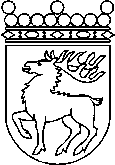 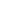 Ålands lagtingBUDGETMOTION nr 6/2017-2018BUDGETMOTION nr 6/2017-2018Lagtingsledamot DatumStephan Toivonen2017-11-09Till Ålands lagtingTill Ålands lagtingTill Ålands lagtingTill Ålands lagtingTill Ålands lagting